Comparison between Endocardial Strain from Feature Tracking and DENSECircumferential strain at all image slices was significantly overestimated by feature tracking compared to DENSE when just the endocardial strain from feature tracking was used (Table S2, Figure S1). After adjusting for differences in the strain calculations, feature tracking strains decreased in magnitude and the amount of overestimation was reduced but not eliminated. The remaining differences are largely due to DENSE measuring strain throughout the myocardial wall compared to just the endocardial contour from feature tracking.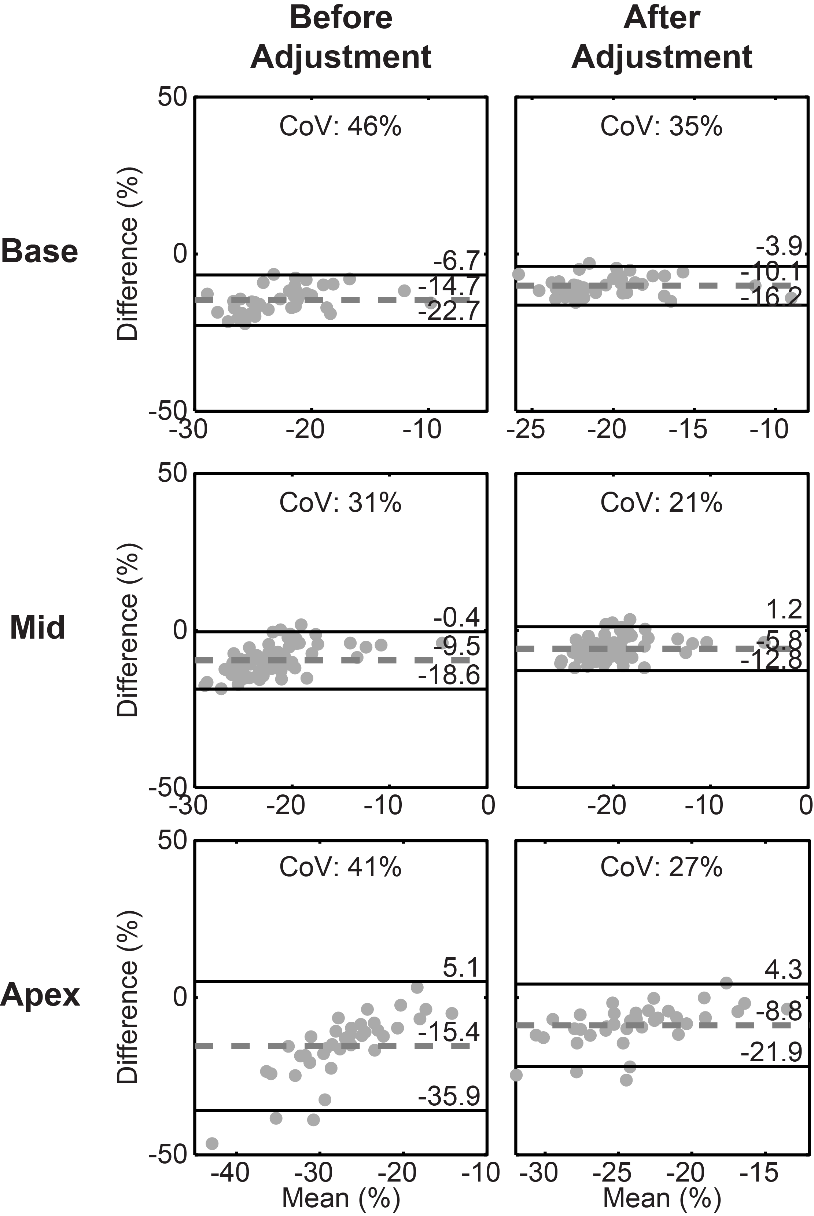 Figure S1. Bland-Altman analyses for circumferential between feature tracking (endocardial) and DENSE. Analyses were performed both before (left column) and after (right column) adjusting the feature tracking results. All differences were calculated by subtracting the DENSE strain from the feature tracking strain. All biases and 95% limits of agreement improved after adjusting the feature tracking strains. The large negative biases indicate that feature tracking with just the endocardial contour overestimates circumferential strain compared to DENSE for all image slices.Table S2. Summary of circumferential strain from feature tracking (endocardial) and DENSETable S2. Summary of circumferential strain from feature tracking (endocardial) and DENSETable S2. Summary of circumferential strain from feature tracking (endocardial) and DENSETable S2. Summary of circumferential strain from feature tracking (endocardial) and DENSETable S2. Summary of circumferential strain from feature tracking (endocardial) and DENSETable S2. Summary of circumferential strain from feature tracking (endocardial) and DENSETable S2. Summary of circumferential strain from feature tracking (endocardial) and DENSEFeature Tracking
(Unadjusted)Feature Tracking
(Unadjusted)Feature Tracking
(Adjusted)DENSE
P1P2P2Circumferential Strain (%)Circumferential Strain (%)Base-29.9 ± 5.2-29.9 ± 5.2--25.3 ± 3.7-15.2 ± 3.7<0.001*<0.001*<0.001*Mid-26.7 ± 5.7-26.7 ± 5.7--23.0 ± 4.3-17.2 ± 3.4<0.001*<0.001*<0.001*Apex-34.8 ± 10.6-34.8 ± 10.6-28.2 ± 6.6-19.4 ± 3.6<0.001*<0.001*<0.001*Unadjusted and Adjusted indicate the feature tracking results before and after adjustment, respectivelyUnadjusted and Adjusted indicate the feature tracking results before and after adjustment, respectivelyUnadjusted and Adjusted indicate the feature tracking results before and after adjustment, respectivelyUnadjusted and Adjusted indicate the feature tracking results before and after adjustment, respectivelyUnadjusted and Adjusted indicate the feature tracking results before and after adjustment, respectivelyUnadjusted and Adjusted indicate the feature tracking results before and after adjustment, respectivelyUnadjusted and Adjusted indicate the feature tracking results before and after adjustment, respectivelyUnadjusted and Adjusted indicate the feature tracking results before and after adjustment, respectivelyP1, Feature Tracking (Unadjusted) vs. DENSE; P2, Feature Tracking (Adjusted) vs. DENSE*Indicates statistical significance (P < 0.05)P1, Feature Tracking (Unadjusted) vs. DENSE; P2, Feature Tracking (Adjusted) vs. DENSE*Indicates statistical significance (P < 0.05)P1, Feature Tracking (Unadjusted) vs. DENSE; P2, Feature Tracking (Adjusted) vs. DENSE*Indicates statistical significance (P < 0.05)P1, Feature Tracking (Unadjusted) vs. DENSE; P2, Feature Tracking (Adjusted) vs. DENSE*Indicates statistical significance (P < 0.05)P1, Feature Tracking (Unadjusted) vs. DENSE; P2, Feature Tracking (Adjusted) vs. DENSE*Indicates statistical significance (P < 0.05)P1, Feature Tracking (Unadjusted) vs. DENSE; P2, Feature Tracking (Adjusted) vs. DENSE*Indicates statistical significance (P < 0.05)P1, Feature Tracking (Unadjusted) vs. DENSE; P2, Feature Tracking (Adjusted) vs. DENSE*Indicates statistical significance (P < 0.05)P1, Feature Tracking (Unadjusted) vs. DENSE; P2, Feature Tracking (Adjusted) vs. DENSE*Indicates statistical significance (P < 0.05)